ACTA DE EVALUACIÓN DE CANDIDATOS CONVOCATORIA ESTÍMULO A ESTUDIANTESPROYECTO DE INVESTIGACIÓN INVDER 3162_1Responsabilidad de las personas jurídicas en el Despojo o Abandono de Tierra en ColombiaACTA DE EVALUACIÓN DE CANDIDATOS CONVOCATORIA ESTÍMULO A ESTUDIANTESPROYECTO DE INVESTIGACIÓN INVDER 3162_1Responsabilidad de las personas jurídicas en el Despojo o Abandono de Tierra en ColombiaACTA DE EVALUACIÓN DE CANDIDATOS CONVOCATORIA ESTÍMULO A ESTUDIANTESPROYECTO DE INVESTIGACIÓN INVDER 3162_1Responsabilidad de las personas jurídicas en el Despojo o Abandono de Tierra en ColombiaACTA DE EVALUACIÓN DE CANDIDATOS CONVOCATORIA ESTÍMULO A ESTUDIANTESPROYECTO DE INVESTIGACIÓN INVDER 3162_1Responsabilidad de las personas jurídicas en el Despojo o Abandono de Tierra en ColombiaACTA DE EVALUACIÓN DE CANDIDATOS CONVOCATORIA ESTÍMULO A ESTUDIANTESPROYECTO DE INVESTIGACIÓN INVDER 3162_1Responsabilidad de las personas jurídicas en el Despojo o Abandono de Tierra en ColombiaACTA DE EVALUACIÓN DE CANDIDATOS CONVOCATORIA ESTÍMULO A ESTUDIANTESPROYECTO DE INVESTIGACIÓN INVDER 3162_1Responsabilidad de las personas jurídicas en el Despojo o Abandono de Tierra en ColombiaACTA DE EVALUACIÓN DE CANDIDATOS CONVOCATORIA ESTÍMULO A ESTUDIANTESPROYECTO DE INVESTIGACIÓN INVDER 3162_1Responsabilidad de las personas jurídicas en el Despojo o Abandono de Tierra en Colombia1. TIPO DE VINCULACIÓN:1. TIPO DE VINCULACIÓN:1. TIPO DE VINCULACIÓN:ASISTENTE GRADUADO 	ESTUDIANTE AUXILIAR DE PREGRADO_X 		 ESTUDIANTE AUXILIAR DE POSGRADO  	ASISTENTE GRADUADO 	ESTUDIANTE AUXILIAR DE PREGRADO_X 		 ESTUDIANTE AUXILIAR DE POSGRADO  	ASISTENTE GRADUADO 	ESTUDIANTE AUXILIAR DE PREGRADO_X 		 ESTUDIANTE AUXILIAR DE POSGRADO  	ASISTENTE GRADUADO 	ESTUDIANTE AUXILIAR DE PREGRADO_X 		 ESTUDIANTE AUXILIAR DE POSGRADO  	2. PERFIL2. PERFIL2. PERFIL2. PERFIL2. PERFIL2. PERFIL2. PERFILEstudiante activo* del programa de Derecho de la UMNG con buen desempeño académico, preferiblemente con experiencia en participación en semilleros de investigación (requisito no excluyente) y gusto por el derecho público. Debe tener competencias e interés por la investigación, que apoyen el proceso de recopilación, sistematización y búsqueda de información asociada a la temática del proyecto, con habilidades en lectoescritura y compromiso académico e investigativo, buen manejo en herramientas informáticas (Excel, Word, bases de datos), excelente redacción y capacidad de trabajo colaborativo, con capacidad de trabajo autónomo y en equipo.Estudiante activo* del programa de Derecho de la UMNG con buen desempeño académico, preferiblemente con experiencia en participación en semilleros de investigación (requisito no excluyente) y gusto por el derecho público. Debe tener competencias e interés por la investigación, que apoyen el proceso de recopilación, sistematización y búsqueda de información asociada a la temática del proyecto, con habilidades en lectoescritura y compromiso académico e investigativo, buen manejo en herramientas informáticas (Excel, Word, bases de datos), excelente redacción y capacidad de trabajo colaborativo, con capacidad de trabajo autónomo y en equipo.Estudiante activo* del programa de Derecho de la UMNG con buen desempeño académico, preferiblemente con experiencia en participación en semilleros de investigación (requisito no excluyente) y gusto por el derecho público. Debe tener competencias e interés por la investigación, que apoyen el proceso de recopilación, sistematización y búsqueda de información asociada a la temática del proyecto, con habilidades en lectoescritura y compromiso académico e investigativo, buen manejo en herramientas informáticas (Excel, Word, bases de datos), excelente redacción y capacidad de trabajo colaborativo, con capacidad de trabajo autónomo y en equipo.Estudiante activo* del programa de Derecho de la UMNG con buen desempeño académico, preferiblemente con experiencia en participación en semilleros de investigación (requisito no excluyente) y gusto por el derecho público. Debe tener competencias e interés por la investigación, que apoyen el proceso de recopilación, sistematización y búsqueda de información asociada a la temática del proyecto, con habilidades en lectoescritura y compromiso académico e investigativo, buen manejo en herramientas informáticas (Excel, Word, bases de datos), excelente redacción y capacidad de trabajo colaborativo, con capacidad de trabajo autónomo y en equipo.Estudiante activo* del programa de Derecho de la UMNG con buen desempeño académico, preferiblemente con experiencia en participación en semilleros de investigación (requisito no excluyente) y gusto por el derecho público. Debe tener competencias e interés por la investigación, que apoyen el proceso de recopilación, sistematización y búsqueda de información asociada a la temática del proyecto, con habilidades en lectoescritura y compromiso académico e investigativo, buen manejo en herramientas informáticas (Excel, Word, bases de datos), excelente redacción y capacidad de trabajo colaborativo, con capacidad de trabajo autónomo y en equipo.Estudiante activo* del programa de Derecho de la UMNG con buen desempeño académico, preferiblemente con experiencia en participación en semilleros de investigación (requisito no excluyente) y gusto por el derecho público. Debe tener competencias e interés por la investigación, que apoyen el proceso de recopilación, sistematización y búsqueda de información asociada a la temática del proyecto, con habilidades en lectoescritura y compromiso académico e investigativo, buen manejo en herramientas informáticas (Excel, Word, bases de datos), excelente redacción y capacidad de trabajo colaborativo, con capacidad de trabajo autónomo y en equipo.Estudiante activo* del programa de Derecho de la UMNG con buen desempeño académico, preferiblemente con experiencia en participación en semilleros de investigación (requisito no excluyente) y gusto por el derecho público. Debe tener competencias e interés por la investigación, que apoyen el proceso de recopilación, sistematización y búsqueda de información asociada a la temática del proyecto, con habilidades en lectoescritura y compromiso académico e investigativo, buen manejo en herramientas informáticas (Excel, Word, bases de datos), excelente redacción y capacidad de trabajo colaborativo, con capacidad de trabajo autónomo y en equipo.3. CRITERIOS DE EVALUACIÓN3. CRITERIOS DE EVALUACIÓN3. CRITERIOS DE EVALUACIÓN3. CRITERIOS DE EVALUACIÓN3. CRITERIOS DE EVALUACIÓN3. CRITERIOS DE EVALUACIÓN3. CRITERIOS DE EVALUACIÓNNOMBRE CANDIDATO: Natalia Donoso SarmientoNOMBRE CANDIDATO: Natalia Donoso SarmientoNOMBRE CANDIDATO: Natalia Donoso SarmientoNOMBRE CANDIDATO: Natalia Donoso SarmientoNOMBRE CANDIDATO: Natalia Donoso SarmientoNOMBRE CANDIDATO: Natalia Donoso SarmientoNOMBRE CANDIDATO: Natalia Donoso SarmientoREQUISITOSCRITERIOS DE CLASIFICACIÓNCRITERIOS DE CLASIFICACIÓNCRITERIOS DE CLASIFICACIÓNCRITERIOS DE CLASIFICACIÓNCRITERIOS DE CLASIFICACIÓNCALIFICACIÓN CUALITATIVA(Cumple/Rechazado)DE HABILITACIÓNDocumentos a presentar por el candidato:  La postulación deberá contener TODOS los documentos exigidos en la convocatoria, especialmente los establecidos en las Resoluciones 1811 de 2018 y 0203 de 2020.Documentos a presentar por el candidato:  La postulación deberá contener TODOS los documentos exigidos en la convocatoria, especialmente los establecidos en las Resoluciones 1811 de 2018 y 0203 de 2020.Documentos a presentar por el candidato:  La postulación deberá contener TODOS los documentos exigidos en la convocatoria, especialmente los establecidos en las Resoluciones 1811 de 2018 y 0203 de 2020.Documentos a presentar por el candidato:  La postulación deberá contener TODOS los documentos exigidos en la convocatoria, especialmente los establecidos en las Resoluciones 1811 de 2018 y 0203 de 2020.Documentos a presentar por el candidato:  La postulación deberá contener TODOS los documentos exigidos en la convocatoria, especialmente los establecidos en las Resoluciones 1811 de 2018 y 0203 de 2020.CumpleDE HABILITACIÓNPerfil del candidato:  El candidato debe cumplir con el perfil requerido por la Universidad en la presente invitación. En caso de no cumplir con dichas condiciones incurrirá en causal de rechazo.Perfil del candidato:  El candidato debe cumplir con el perfil requerido por la Universidad en la presente invitación. En caso de no cumplir con dichas condiciones incurrirá en causal de rechazo.Perfil del candidato:  El candidato debe cumplir con el perfil requerido por la Universidad en la presente invitación. En caso de no cumplir con dichas condiciones incurrirá en causal de rechazo.Perfil del candidato:  El candidato debe cumplir con el perfil requerido por la Universidad en la presente invitación. En caso de no cumplir con dichas condiciones incurrirá en causal de rechazo.Perfil del candidato:  El candidato debe cumplir con el perfil requerido por la Universidad en la presente invitación. En caso de no cumplir con dichas condiciones incurrirá en causal de rechazo.CumpleDE HABILITACIÓNCumplimiento de los requisitos mínimos exigibles:  El candidato debe cumplir con los requisitos mínimos exigibles. En caso de no cumplir con dichas condiciones incurrirá en causal de rechazo.Cumplimiento de los requisitos mínimos exigibles:  El candidato debe cumplir con los requisitos mínimos exigibles. En caso de no cumplir con dichas condiciones incurrirá en causal de rechazo.Cumplimiento de los requisitos mínimos exigibles:  El candidato debe cumplir con los requisitos mínimos exigibles. En caso de no cumplir con dichas condiciones incurrirá en causal de rechazo.Cumplimiento de los requisitos mínimos exigibles:  El candidato debe cumplir con los requisitos mínimos exigibles. En caso de no cumplir con dichas condiciones incurrirá en causal de rechazo.Cumplimiento de los requisitos mínimos exigibles:  El candidato debe cumplir con los requisitos mínimos exigibles. En caso de no cumplir con dichas condiciones incurrirá en causal de rechazo.CumpleDE PUNTUACIÓNPuntaje de la presentación de la entrevista.Puntaje de la presentación de la entrevista.Puntaje de la presentación de la entrevista.Puntaje de la presentación de la entrevista.Puntaje de la presentación de la entrevista.100/100CRITERIOS DE DESEMPATECRITERIOS DE DESEMPATECRITERIOS DE DESEMPATECRITERIOS DE DESEMPATECRITERIOS DE DESEMPATECRITERIOS DE DESEMPATECRITERIOS DE DESEMPATECriterio 1: Criterio 1: Criterio 1: Criterio 1: Criterio 1: Criterio 1: Criterio 1: Criterio 2: Criterio 2: Criterio 2: Criterio 2: Criterio 2: Criterio 2: Criterio 2: CALIFICACIÓN TOTAL: 100%CALIFICACIÓN TOTAL: 100%CALIFICACIÓN TOTAL: 100%CALIFICACIÓN TOTAL: 100%CALIFICACIÓN TOTAL: 100%CALIFICACIÓN TOTAL: 100%CALIFICACIÓN TOTAL: 100%ADMITIDOADMITIDOSI: XSI: XSI: XNO:NO:CANDIDATO(s) ELEGIDO(s): Natalia Donoso SarmientoCANDIDATO(s) ELEGIDO(s): Natalia Donoso SarmientoCANDIDATO(s) ELEGIDO(s): Natalia Donoso SarmientoCANDIDATO(s) ELEGIDO(s): Natalia Donoso SarmientoCANDIDATO(s) ELEGIDO(s): Natalia Donoso SarmientoCANDIDATO(s) ELEGIDO(s): Natalia Donoso SarmientoCANDIDATO(s) ELEGIDO(s): Natalia Donoso SarmientoCALIFICACIÓN OBTENIDA: 100%CALIFICACIÓN OBTENIDA: 100%CALIFICACIÓN OBTENIDA: 100%CALIFICACIÓN OBTENIDA: 100%CALIFICACIÓN OBTENIDA: 100%CALIFICACIÓN OBTENIDA: 100%CALIFICACIÓN OBTENIDA: 100%OBSERVACIONES:Tiene un promedio General Acumulado de 3.94Cuenta con certificación de semilleroNo hubo más candidatos/as a esta ConvocatoriaOBSERVACIONES:Tiene un promedio General Acumulado de 3.94Cuenta con certificación de semilleroNo hubo más candidatos/as a esta ConvocatoriaOBSERVACIONES:Tiene un promedio General Acumulado de 3.94Cuenta con certificación de semilleroNo hubo más candidatos/as a esta ConvocatoriaOBSERVACIONES:Tiene un promedio General Acumulado de 3.94Cuenta con certificación de semilleroNo hubo más candidatos/as a esta ConvocatoriaOBSERVACIONES:Tiene un promedio General Acumulado de 3.94Cuenta con certificación de semilleroNo hubo más candidatos/as a esta ConvocatoriaOBSERVACIONES:Tiene un promedio General Acumulado de 3.94Cuenta con certificación de semilleroNo hubo más candidatos/as a esta ConvocatoriaOBSERVACIONES:Tiene un promedio General Acumulado de 3.94Cuenta con certificación de semilleroNo hubo más candidatos/as a esta ConvocatoriaCiudad y fecha: Bogotá, 19 febrero de 2021Ciudad y fecha: Bogotá, 19 febrero de 2021Ciudad y fecha: Bogotá, 19 febrero de 2021Ciudad y fecha: Bogotá, 19 febrero de 2021Hora: 4:00 p.m.Lugar: Sede Calle 100 - UMNGLugar: Sede Calle 100 - UMNG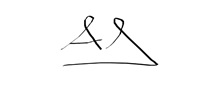 Firma, 	__ Andrés González SerranoDIRECTOR  CENTRO DE INVESTIGACIONESFirma, 	__ Andrés González SerranoDIRECTOR  CENTRO DE INVESTIGACIONESFirma, 	__ Andrés González SerranoDIRECTOR  CENTRO DE INVESTIGACIONESFirma, 	__ Andrés González SerranoDIRECTOR  CENTRO DE INVESTIGACIONESFirma, 	__ Andrés González SerranoDIRECTOR  CENTRO DE INVESTIGACIONESFirma, 	__ Andrés González SerranoDIRECTOR  CENTRO DE INVESTIGACIONESFirma, 	__ Andrés González SerranoDIRECTOR  CENTRO DE INVESTIGACIONES